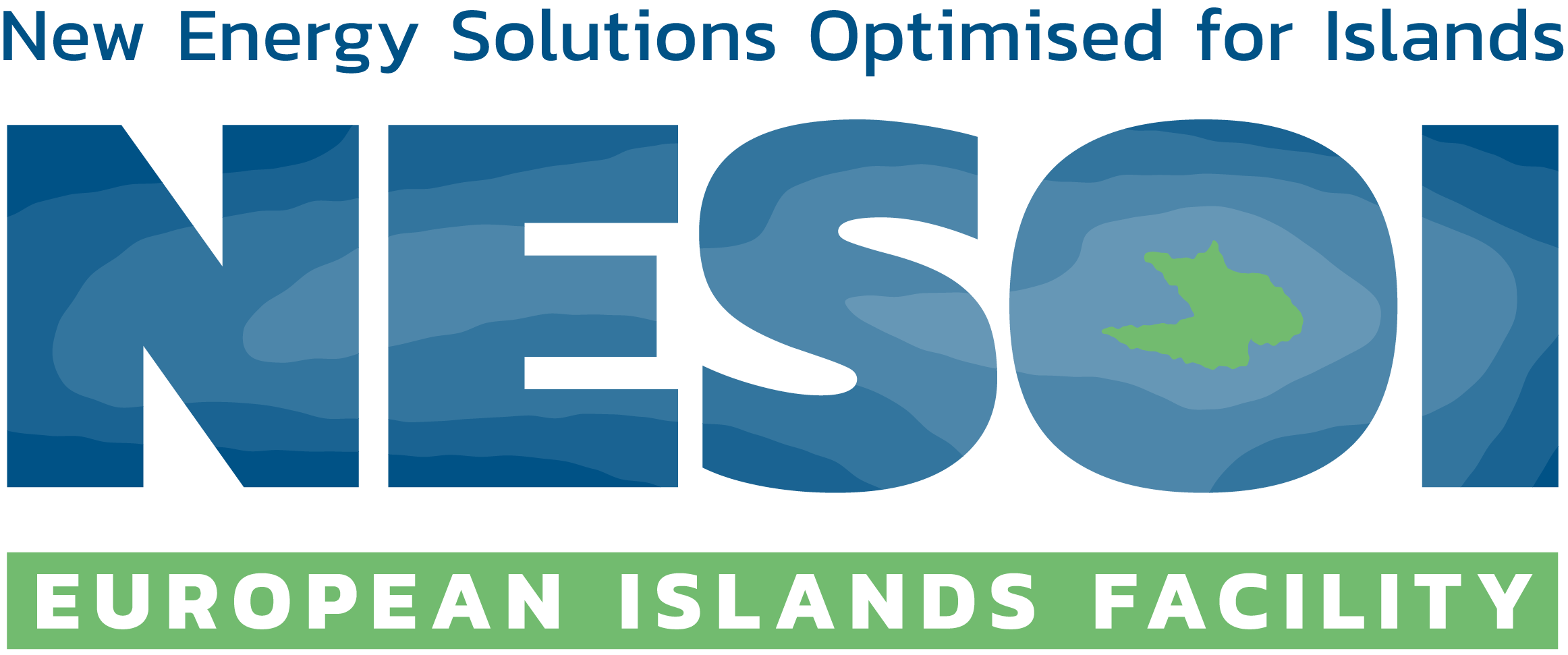 Enquête : Besoins des îles pour leur transition énergétiqueVous aurez besoin d’environ 15 à 20 minutes pour remplir cette enquête - ou plus si vous avez de nombreux projets de transition énergétique. 

Voici quelques brèves instructions pour vous aider à bien remplir ce questionnaire.
Le questionnaire est divisé en deux sections :SECTION 1 - NIVEAU DE L’ÎLE : L'objectif de cette première section est de positionner l'état de l'île d'un point de vue énergétique. SECTION 2 - NIVEAU DU PROJET : Cette section se concentre sur un projet précis de transition énergétique. Vous pouvez soumettre autant de formulaires au sein de la section 2 que nécessaire, afin de donner un aperçu de chaque projet en cours de conception ou de développement.La section 1 doit être remplie avant la section 2.
Veuillez sélectionner les réponses que vous jugerez les plus adaptées à votre vision de la réalité en prenant en compte la problématique. N'oubliez pas qu'il est important de soumettre des informations complètes afin de de déterminer comment, dans les prochaines phases, l'assistance technique de NESOI pourrait soutenir des projets de transition énergétique dans le contexte insulaire. L'objectif de ce questionnaire est de recueillir des informations utiles sur la présence, les caractéristiques et les niveaux de préparation de projets de transition énergétique existants, qu’ils soient uniques ou multiples, et, sur la base des éléments fournis, d'affiner les solutions d'assistance technique envisagées à l'origine par l'équipe NESOI.

Les personnes qui répondent à l'enquête sont fortement encouragées à fournir à NESOI les informations demandées, car cela permettra d'améliorer la capacité de la plateforme à traiter et à lever les contraintes et obstacles éventuels des projets, fournissant ainsi des solutions d'assistance technique optimales. Ainsi, cela contribuera efficacement à la réalisation des politiques et des objectifs de l'UE en matière de transition énergétique.Voici quelques recommandations :Lisez attentivement les questions et le contenu dans l'ordre où ils sont présentés, car le questionnaire a été spécialement conçu pour être rempli dans l'ordre où ils apparaissent.Plus d'informations vous fournissez, meilleurs seront les résultats d'analyse que l'on peut obtenir.Notez que certaines questions sont à choix multiples. Cela est indiqué de façon pratique dans les questions concernées (“Choisissez une ou plusieurs des options suivantes”) par rapport aux questions à choix unique (“Choisissez une des options suivantes”).N'hésitez pas à joindre tout document qui pourrait offrir des renseignements plus détaillés sur les projets, comme des études de faisabilité.Au fur et à mesure que des questions des participants à l’enquête nous parviendront, nous mettrons à jour une section FAQ afin de faciliter l'utilisation du questionnaire sur www.nesoi.eu.VOS COORDONNEES*Nom de votre organisation :Votre nom :*Votre adresse e-mail :Votre numéro de téléphone :Quelle île d'Europe est concernée par vos réponses ? *Nom de l’île :*Pays :SECTION 1 : NIVEAU DE L'ÎLEL'objectif de cette première section est d’évaluer la situation énergétique de l'île. Ainsi, cette section servira à se faire une idée des stratégies et des structures de l'île concernant sa transition énergétique. Dans cette première section, les questions suivantes sont présentées :État de la planification de votre île sur la transition énergétique et la décarbonisation.Existence d'une agence de l'énergie ou d'une institution similaire pour soutenir ces plans et/ou projets.Facteurs clés pour la mise en œuvre des programmes / plans / projets énergétiques. Les sources d’énergie liées au continent ou à d’autres îles.Liste et facteurs clés du portefeuille existant de projets de transition énergétique.Disponibilité et/ou connaissance des différentes sources de financement. Veuillez noter qu'il y a des questions qui sont à choix multiples.Veuillez indiquer quelle est la situation actuelle de la planification de votre Île en matière de transition énergétique et de décarbonisation. Sélectionnez l'une des options suivantes (veuillez supprimer les options non-sélectionnées) : Nous n’avons pas de plan stratégique relatif à l’énergie.Nous avons un plan d’action pour l’énergie durable (PAED) ou un plan d’action pour l’énergie durable et le climat (PAEDC) Nous avons un "Clean Energy Transition Agenda" (CETA) défini avec le Secrétariat de l’initiative "Clean Energy for EU Islands" Un plan stratégique lié á l’énergie est en cours d´élaboration – Veuillez alors donner plus d’informations ci-dessousCommentaires : ______________________________Fichiers à joindre : Si la réponse est b : Veuillez joindre votre PAED ou PAEDCSi la réponse est c : Veuillez joindre votre CETASi vous avez mis en place un ou plusieurs plans stratégiques sur l'énergie mentionnés ci-dessus, veuillez indiquer leur stade actuel de mise en œuvre ? Sélectionnez l'une des options suivantes (veuillez supprimer les options non-sélectionnées) :La majorité des projets inclus dans les plans ont déjà été mis en œuvre (environ >70 % des investissements totaux prévus)Seuls quelques projets inclus dans les plans ont été mis en œuvre (environ <30 % des investissements totaux prévus)Aucun des projets inclus dans les plans mentionnés ci-dessus n'a déjà été mis en œuvre.On prévoit actuellement de mettre en œuvre les premiers projets inclus dans les plans.Avez-vous déjà mis en œuvre l'un des projets de transition énergétique suivants ? Efficacité énergétique de l'éclairage public.[  ] Non  [  ] Marginalement [  ] De manière significative [  ] Complètement Efficacité énergétique au sein des bâtiments publics.[  ] Non  [  ] Marginalement [  ] De manière significative [  ] ComplètementSystème de stockage de l'énergie dans les centrales électriques existantes alimentées par des combustibles fossiles.[  ] Non  [  ] Marginalement [  ] De manière significative [  ] Complètement Système de stockage de l'énergie sur les centrales électriques existantes utilisant des énergies renouvelables.[  ] Non [  ] Marginalement  [  ] De manière significative [  ] Complètement Solutions de mobilité électrique et infrastructures de recharge[  ] Non  [  ] Marginalement [  ] De manière significative [  ] Complètement Centrales d'énergie renouvelable.[  ] Non  [  ] Marginalement [  ] De manière significative [  ] Complètement (i.e. capacité saturée)Avez-vous une agence de l'énergie ou une institution similaire pour soutenir ces plans et/ou projets ? Sélectionnez une ou plusieurs des options suivantes (veuillez supprimer les options non-sélectionnées) :Une agence locale qui fait partie de la collectivité locale. Nom : ______________Au niveau local, mais indépendante de la collectivité locale. Nom : ________Au niveau régional. Nom : ____________Au niveau national. Nom : ____________NonCommentaires : ______________________________ Veuillez sélectionner les compétences de l'agence de l'énergie (en ce qui concerne les projets mentionnés à la question 3) Sélectionnez une ou plusieurs des options suivantes (veuillez supprimer les options non-sélectionnées) :Gestion des programmes.Ingénierie.Compétences procédurales et juridiques.Compétences économiques et financières.Participation à un projet R+D+I (Recherche + Développement + Innovation).Quels sont les principaux moteurs de la mise en œuvre des programmes / plans / projets énergétiques sur l'Île ? Sélectionnez les trois réponses les plus pertinentes parmi les suivantes et classez-les par ordre d'importance (1,2,3 au sein du [  ]) :      Classement[  ] Bénéfices environnementaux[  ] Réduction du coût de la vie[  ] Réduction des coûts de production d'énergie[  ] Amélioration la qualité de l'approvisionnement en énergie[  ] Création d'emplois[ ] Amélioration de l'image de l'Île (i.e. une meilleure promotion pour stimuler le tourisme) [  ] Compétitivité économique[  ] Respect de la réglementation et/ou des objectifs ou engagements de la nation[  ] Autre, veuillez préciser: ______________________________ Parmi ces sources d'énergie, lesquelles sont reliées au continent ou à d'autres îles par des infrastructures ? Sélectionnez une ou plusieurs des options suivantes (veuillez supprimer les options non-sélectionnées) :ÉlectricitéGazAutre : ______________________________ Quel type de financement est disponible sur votre territoire pour financer le développement d'un ou plusieurs projets de transition énergétique ? Veuillez utiliser la taxonomie suivante : (0) Ne sait pas ; (1) Faible ; (2) Moyen ; (3) Élevé ; (4) Très élevé.Pour chaque cas, veuillez préciser le nom du financement s’il existe.Quels sont les principaux projets de transition énergétique à développer sur votre territoire ? Veuillez tenir compte des instructions suivantes :Veuillez énumérer une liste de tous les projets que vous présenterez dans la section 2 suivante. Vous pouvez également ajouter ici d'autres projets dont les informations sont moins détaillées, mais qui ont quand même besoin de l’assistance technique de NESOI pour être structurés.Ajoutez autant de projets que vous jugerez nécessaire. Ces projets doivent être des projets qui n’ont pas encore débuté (avant la construction/mise en œuvre), et à commencer d’ici 2023.Veuillez joindre le ou les documents relatifs à chaque projet (si disponibles)  Téléchargement des documents : Veuillez télécharger les documents du projet s'ils sont disponibles (p. ex. étude de faisabilité, etc.)[Les cinq listes de réponses précompilées à utiliser dans les boîtes combinées de la question 8 sont les suivantes :]SECTION 2 : NIVEAU DU PROJET (un questionnaire pour chaque projet)Après les questions générales de la SECTION 1, cette partie de l'enquête se concentre sur des projets spécifiques. Veuillez remplir un questionnaire de la section 2 pour chaque projet (c'est-à-dire que s'il y a 2 projets, vous devez répondre deux fois au questionnaire).Cette partie comprend des questions relatives au promoteur du projet, à la typologie /catégorie du projet, à son développement actuel et à sa situation financière, aux obstacles techniques et économiques rencontrés, à l'opinion publique sur le projet et aux résultats attendus/obtenus.Veuillez noter que certaines questions sont à choix multiples.Veuillez indiquer le nom et la description du projet : Nom : _______________________________Brève description (une ou deux lignes) :Veuillez indiquer le(s) nom(s) du (des) promoteur(s) du projet :  _____________________Veuillez indiquer la catégorie et la sous-catégorie de l'organisation qui correspond le mieux au promoteur du projet : [Cette liste comprend deux niveaux : Le premier est le type d'organisation / le second est la sous-catégorie de l'organisation (i, ii, iii, iv)].Veuillez supprimer les options non-sélectionnées :Initiative publique (Appel d'offres)Collectivité localeLa RégionL’ÉtatUne entreprise publiqueInitiative privéeProducteur d’énergieGestionnaire du réseau de distribution (GRD)Initiative Citoyenne/ Association citoyenne Autres (veuillez spécifier) : _____________________Au sein de la liste ci-dessous, veuillez sélectionner la catégorie et la sous-catégorie de projet qui décrit le mieux votre projet.[Cette liste comprend trois niveaux : catégorie de projet / sous-catégorie de projet / détails de la sous-catégorie]Veuillez supprimer les options non-sélectionnées :Efficacité énergétiqueRénovation de l'enveloppe des bâtiments existantsSystèmes CVC (chauffage, ventilation et climatisation)Chauffage urbain (réseau de chaleur)Changement de combustibleModernisation des installations de chauffage/refroidissement existantes pour un seul bâtiment  Installation de systèmes d'économie d’énergie (free-cooling, refroidissement par évaporation, systèmes de récupération de chaleur)Installations solaires thermiques pour l'eau chaude sanitaire (ECS), les piscines, le chauffage ou les usages industrielsAmélioration de l'isolation thermique (chaudières, réseau de distribution, etc.)Remplacement des appareils de chauffage (plancher chauffant, systèmes à basse température)L’éclairageÉclairage publicBâtiments publicsBâtiments publics et privéProduction de chaleur industrielleRemplacement des équipements thermiques industriels par un changement de combustible (remplacement par le gaz naturel ou la biomasse)Remplacement des équipements thermiques industriels par des modèles plus performantsValorisation énergétique locale des déchets industriels Remplacement de matériaux isolants ou réfractairesÉquipement électriqueAppareils électriques (plus efficaces, etc.)Moteurs électriques (remplacement des moteurs existants par des moteurs plus efficaces (IE3, IE4), installation de variateurs de vitesse et de démarreurs progressifs)Compensation de l'énergie réactive au moyen de condensateursRemplacement des transformateurs électriques existants par des équipements à haut rendementSystèmes d'air comprimé (remplacement des compresseurs par des modèles plus efficaces, installation de compresseurs à vitesse variable ou installation de systèmes de récupération de chaleur)Production, transport et distribution d'électricitéGestion des générateurs diesel à haut rendementRemplacement du générateur dieselIntégration d'une batterie au niveau du générateur diesel pour améliorer l'efficacité de son fonctionnementRénovation de transformateurs et armoires électriquesRénovation du câblageÉnergie renouvelableProduction d'électricitéPanneaux SolairesSolaire thermiqueÉnergie éolienneHydroélectriqueÉnergie marineAutres (veuillez spécifier) _______Production d’énergie thermiqueBiomasseBiogazSolaire thermiqueGéothermieAutres (veuillez spécifier) _______Centrales de cogénérationMobilité durableAcquisition de véhicules à faible émission de carbonePour les transports publics (bus, taxis, etc.)Flottes municipalesPrivé et/ou commercialDéploiement des infrastructures de recharge pour les véhicules électriquesMesures de mobilité urbaine durableNouvelles infrastructures de transport publicPlateformes de partage de véhicules (covoiturage, auto-partage)Installation de systèmes de partage de bicyclettesConception et réalisation de pistes cyclablesSystèmes de parkings relaisZones à émissions nulles ou faiblesGestion de l’énergieSurveillance des installations, comptage de la consommation et gestion de l'énergieMise en œuvre de systèmes de gestion de l'énergie ou de l'environnement (ISO 14001, ISO 50001, etc.)Systèmes de surveillance de la consommation d'énergie électrique et thermiqueSystèmes de contrôle et d'automatisation (comptage des consommations, gestion et optimisation de la consommation électrique, domotique et automatisation industrielle)Stockage de l'énergieBatteriesHydrogèneAutres (veuillez spécifier) : ______________Investissements et données financièresValeur de référence pour le change des devises : moyenne 2019, hors TVA.Investissement global : _____ [€/devise nationale] Financement actuel disponible : _____ [€/devise nationale] Financement nécessaire : _____ [€/devise nationaleType de financement disponible (cochez une ou plusieurs options dans [  ]) [  ] Financement propre [  ] Subventions [  ] Prêts subventionnés 		[  ] Prêts classiques[  ] Crédits bail[  ] Capital-investissement (applicable uniquement aux régimes de PPP) Si vous comptez utiliser du capital-investissement, veuillez inclure les renseignements suivantsFonds investis par le partenaire financier ______ [€/devise nationale]Temps de retour sur investissement estimé : ______ [années]Document à joindre : Veuillez joindre, si disponible, le calendrier et les estimations financières du projet.Veuillez indiquer, le cas échéant, les obstacles techniques qui pourraient empêcher le développement de ce projet ? (choix multiples)Veuillez supprimer les options non-sélectionnées :Périmètre ou définition du projet à clarifier, devant être révisés.Il y a des doutes sur les résultats finaux. Vérification par un tiers nécessaire.Manque de main-d'œuvre qualifiée suffisante pour l'exploitation et la maintenance.La dimension du projet ne correspond pas à une saisonnalité élevée.Autres (veuillez spécifier) ______Veuillez indiquer, le cas échéant, quels obstacles liés à la perception du public pourraient empêcher le développement de ce projet ? (choix multiples)  Veuillez supprimer les options non-sélectionnées :Préoccupation concernant la qualité ou la sécurité de l'approvisionnement énergétique qui en résulteImpacts esthétiques (paysage) ou environnementaux (flore, faune, utilisation des sols) causés par le projetRéticence à changer le mode de vie actuelConflit de compétitivité par rapport au secteur des énergies conventionnellesAugmentation éventuelle des prix Autre (veuillez spécifier) ______Veuillez indiquer, le cas échéant, quels obstacles organisationnels ou institutionnels pourraient empêcher le développement de ce projet ? (choix multiples) Veuillez supprimer les options non-sélectionnées :Définition des rôles dans le projet (c’est-à-dire organisme d’exécution, financeur, etc.)Procédures de décision incompatibles entre entités locales / régionales / nationalesManque de connaissances sur d'éventuels partenaires devant collaborer au projet, etc.Autre (veuillez spécifier) ______Veuillez indiquer, le cas échéant, quels obstacles juridiques et procéduraux pourraient empêcher le développement de ce projet ? (choix multiples) Veuillez supprimer les options non-sélectionnées :Incertitude quant à la législation nationale ou incohérence entre la législation locale, régionale et européenneComplexité juridique et / ou procéduralRéglementations environnementales Zones protégéesAutre (veuillez spécifier) ______Veuillez indiquer, le cas échéant, quels obstacles économiques pourraient      empêcher le développement de ce projet ? (choix multiples) Veuillez supprimer les options non-sélectionnées :Les choix d’investissement donnent la priorité aux investissements non liés à l'énergiePas de fonds propres supplémentaires disponibles Problèmes financiers dus aux modifications rétroactives des régimes de soutien aux énergies renouvelablesManque de financement privé substantiel Autres (veuillez spécifier) ______Veuillez compléter les résultats attendus pour la mise en œuvre des projets. Économies d'énergie attendues (kWh par an) : _________Émissions de CO2 évitées attendues (tCO2 par an) : _________État d'exécution du projet :Phase actuelle (veuillez supprimer les options non-sélectionnées) :Aucune activité de planification n'a commencéÉtude de préfaisabilité Conception préliminaire  Conception détaillée Demande de licences et de permis Lancement des procédures d’achatTemps prévu entre l'état actuel et la date de début du projet : _____ [mois]Veuillez indiquer quelle est la situation financière actuelle de votre projet (supprimez les options non-sélectionnées) :Les fonds sont déjà disponiblesLes fonds ne sont pas déjà disponibles (les fonds doivent être recherchés)Une partie des fonds n'est pas déjà disponible. Indiquez la part approximative des fonds manquants (en % de l'investissement total estimé):_____________________Si b) ou c) ont été sélectionnés, veuillez répondre aux questions suivantes (si les informations sont disponibles et peuvent être divulguées) :Les possibilités de financement par des fonds publics sont en cours. Liste des entités publiques et / ou des lignes de subvention ciblées : ________________Les possibilités de financement par des banques de développement sont investiguées. Liste des banques de développement et des lignes de financement ciblées : __________Des opportunités de financement privé sont recherchées ou ont manifesté de l'intérêt. Liste des investisseurs potentiellement intéressés / ciblés (par exemple, fonds d'investissement, banques, sociétés privées, etc.) : ____________________En cas de besoin d'assistance technique, quel thème serait le plus utile pour le déroulement de ce projet? (choix multiples)Veuillez supprimer les options non-sélectionnées :Expertise technique pour mieux définir les options du projet, et ses coûtsExpertise économique et financière pour définir la profitabilité du projet, atténuer les risques et mettre en œuvre des solutions de financement optimalesExpertise juridique et procédurale pour définir les accords contractuels et les processus d'appel d'offres optimauxAucune de ces réponsesVeuillez indiquer svp s'il y a un autre projet que votre Île souhaiterait soumettre à la plateforme NESOI. a.	Oui : dans ce cas, merci de copier une nouvelle section 2 et de la remplir pour ce projet b.	Non : fin de l'enquête, merci pour votre aide précieuse !Merci de renvoyer ce document et ses pièces jointes à nesoi@r2msolution.com d’ici le 13 mars 2020.Confidentialité des données : En remplissant et validant ce formulaire, vous acceptez que les données fournies soit utilisées par l'équipe NESOI. Ces données seront utilisées uniquement dans le cadre du projet. Les données fournies sont utilisées conformément aux principes de protection des données tels que décrits dans le Règlement (EC) 2018/1725.En remplissant ce formulaire, vous reconnaissez que vous avez été informés au sujet de l'utilisation de vos données personnelles et des mesures mises en œuvre pour les protéger et les rectifier.Niveau de confiance/connaissance à l'égard du type de financement (0 à 4)Nom de la ligne de financementFonds locauxFonds régionauxFonds nationauxFonds EuropéensFonds privésIncitations fiscalesInstruments de financement alternatifs (crowdfunding, crowdlending, fonds d'actions, etc.)Commentaire :Nom du projetProjet 1Projet 2…Projet nTOTALQui est le responsable du déroulement du projet ?[Liste 1][Liste 1][Liste 1]Sous-catégorie de projet[Liste 2][Liste 2][Liste 2]Calendrier (année de début estimée)[Liste 3][Liste 3][Liste 3]État du projet[Liste 4][Liste 4][Liste 4]Cadre juridique[Liste 5][Liste 5][Liste 5] Investissements totaux (€)Financement disponible (€)Financement nécessaire (€)[Liste 1][Liste 2][Liste 3][Liste 4][Liste 5]Autorité locale (municipali-tés, régions, etc.)Sujet privéCompagnie d’énergieAssociationVeuillez préciser quiRénovation de l'enveloppe des bâtiments existantsSystèmes de chauffage, de ventilation et de climatisation (CVC)ÉclairageProduction de chaleur industrielleMatériel électriqueProduction et distribution d'électricitéProduction d'électricité à partir d'énergies renouvelablesProduction d'énergie thermique à partir d'énergies renouvelablesCentrales de cogénérationAcquisition de véhicules à faible émission de carboneDéploiement de l'infrastructure de recharge pour les véhicules électriquesMesures de mobilité urbaine durableSurveillance des installations, comptage de la consommation et gestion de l'énergieStockage d'énergieAutre (veuillez spécifier)20202021202220232024Aucune activité de planification n’a commencé.Étude préliminairePhase de designDesign détailléDemande de licences et de permisLancement des procédures d’achatAppel d'offres publicInitiative privéePartenariat public-privé ou concession Autre (veuillez spécifier)